Informal Planning Commission AgendaCity of Colorado SpringsCity Administration Building30 S. Nevada AvenueColorado Springs, CO 8090330 S Nevada Ave, Suite 102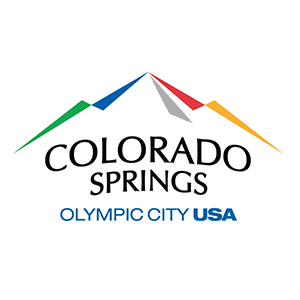 8:30 AMThursday, October 13, 20161.  Call to Order2.  CommunicationsChairperson Eric PhillipsCPC-0383.  UpdatesDirector Updates, Peter WysockiCPC-002DRB Updates, Ryan Tefertiller / Commissioner WalkowskiCPC-0034.  CONSENT CALENDARThese items will be acted upon as a whole, unless a specific item is called for discussion by a Commissioner or a citizen wishing to address the Planning Commission. (Any items called up for separate consideration shall be acted upon following the Consent Vote.)Conditional Use to allow a kennel in a C-5 (Intermediate Business) zone district located at 856 Arcturus Drive.(Quasi-Judicial)  Presenter:  Lonna Thelen, Principal Planner, Planning & Community Development4.A.CPC CU 16-00120CPC Staff Report_Canine SalonFIGURE 1 - Development PlanFIGURE 2 - Project Statement7.5.704 Conditional Use Review7.5.502.E Development Plan Review CriteriaAttachments:Page 1 City of Colorado SpringsPrinted on 10/11/2016October 13, 2016Planning Commission InformalWork Session Meeting AgendaHarrison Subdivision zone change for 4.5 acres from R (Estate Single-Family Residential) to C-6/CR (General Business with Conditions of Record) located south of Harrison High School on Janitell Road.(Quasi-Judicial)  Presenter:  Lonna Thelen, Principal Planner, Planning & Community Development4.B.1CPC ZC 16-00039CPC Staff Report_Harrision SubdivisionFIGURE 1 - Concept PlanFIGURE 2 - Project Statement7.5.603 Criteria for granting zone changesAttachments:A Concept Plan illustrating a layout for an automotive storage yard for outdoor storage of recreational vehicles located south of Harrison High School on Janitell Road.(Quasi-Judicial)  Presenter:  Lonna Thelen, Principal Planner, Planning & Community Development4.B.2CPC CP 16-00040FIGURE 1 - Concept Plan7.5.501.E Concept PlansAttachments:A Conditional Use for a 50-foot monopole cellular tower Commercial Mobile Radio Service (CMRS) at 424 North Chelton Road. (Quasi-Judicial)  Presenter:  Rachel Teixeira, Planner II, Planning and Community Development4.C.CPC CM1 16-00100CPC Staff Report_CMRS_Galley RoadFigure 1 - Site PlanFigure 2 - Project StatementFigure 3- Neighborhood Association Letter7.5.704 Conditional Use Review7.4.607 Site Selection and Collocation req7.4.608 Design Criteria & construction standardsAttachments:5.  UNFINISHED BUSINESSPage 2 City of Colorado SpringsPrinted on 10/11/2016October 13, 2016Planning Commission InformalWork Session Meeting AgendaAn Ordinance repealing and reordaining Section 906 (Appeals) of Part 9 (Notice, Hearings and Appeals) of Article 5 (Administration and Procedures) of Chapter 7 (Planning, Development and Building) of the Code of the City of Colorado Springs 2001, as amended, pertaining to appeals. (Legislative)  Presenter:  Peter Wysocki, Planning and Community Development Director Carl Schueler, Comprehensive Planning Manager, Planning & Development Department5.A.CPC CA 16-00008Second Reconsideration of Appeals Code Change_10-20-16Figure 1- Ord_Plan_Dev-Appeals_2016-Oct 5 cleanFigure 2- Ord_Plan_Dev-Appeals_2016-Oct 5Figure 3- Version B -jul 20 (w Clerk's edits)Figure 4- CPC May 19 Meeting Minutes - AppealsAttachments:6.  NEW BUSINESS CALENDARMajor Amendment to the Briargate Master Plan changing 116 acres from Residential Very Low (R-VL 0-1.99 dwelling units per acre) to Residential Low (R-L 2.0-3.49 dwelling units per acre).(Legislative)  Presenter:  Katie Carleo, Principal Planner, Planning & Community Development6.A.1CPC MP 07-00061-A4MJ16CPC Staff Report_Cordera 4&5FIGURE 1_CP Site Plan Cordera 4&5FIGURE 2_Project Statement Cordera 4&5FIGURE 3_Letters of Opposition Cordera  9-28-2016FIGURE 4_Cordera Response to Citizen Oppostion Cordera Filing 4 and 5FIGURE 5_Briargate Master Plan Exhibit_Cordera 4&5FIGURE 6_Full Fiscal Impact Analysis Cordera 4 & 5FIGURE 7_Cordera PUD Zoning 4&5FIGURE 8_Buffer Exhibit Cordera 4&5FIGURE 9_PUD Developemnt Cordera 4&5FIGURE 10_School District 20 Comment_Cordera 4&5FIGURE 11_School District 20 Staff Comment_Cordera 4&57.5.408 MASTER PLAN REVIEW CRITERIAAttachments:Page 3 City of Colorado SpringsPrinted on 10/11/2016October 13, 2016Planning Commission InformalWork Session Meeting AgendaCordera 4 & 5 zone change of 116 acres from A (Agriculture) to PUD (Planned Unit Development; single-family detached residential, 2.63 dwelling units per acre, 36-foot maximum building height), located south of Old Ranch Road and north of Cordera Crest Avenue.(Quasi-Judicial)  Presenter:  Katie Carleo, Principal Planner, Planning & Community Development6.A.2CPC PUZ 16-00102FIGURE 7_Cordera PUD Zoning 4&57.5.603 Criteria for granting zone changes7.3.603 Establishment & Development of a PUD ZoneAttachments:Cordera 4 & 5 Concept Plan illustrating conceptual layout for the 116 acre site to be developed as single-family detached residential, located south of Old Ranch Road and north of Cordera Crest Avenue.(Quasi-Judicial)  Presenter:  Katie Carleo, Principal Planner, Planning & Community Development6.A.3CPC PUP 16-00103FIGURE 1_CP Site Plan Cordera 4&57.3.605 PUD Concept Plan7.5.501.E Concept PlansAttachments:Cordera 4 Development Plan illustrating detailed layout and infrastructure for 29.51 acres to be developed as single-family detached residential, located south of Old Ranch Road and north of Cordera Crest Avenue.(Quasi-Judicial)  Presenter:  Katie Carleo, Principal Planner, Planning & Community Development6.A.4CPC PUD 16-00104FIGURE 9_PUD Developemnt Cordera 4&57.3.606 PUD Development Plan7.5.502.E Development Plan ReviewAttachments:Page 4 City of Colorado SpringsPrinted on 10/11/2016October 13, 2016Planning Commission InformalWork Session Meeting AgendaCrowne at Briargate zone change, changing the zoning of 12.73 acres from PBC/AO (Planned Business Center with Airport Overlay) and PUD/AO (Planned Unit Development; mixed residential, including assisted senior living, 50-foot 7-inch maximum building height, 24.99 dwelling units per acre with Airport Overlay) to PUD/AO (Planned Unit Development; multi-family residential, 45-foot maximum building height, 22 dwelling units per acre with Airport Overlay), located at 9124 Grand Cordera Parkway.(Quasi-Judicial)  Presenter:  Katie Carleo, Principal Planner, Planning & Community Development6.B.1CPC PUZ 16-00094CPC Staff Report_Crowne at BriargateFIGURE 1_Crowne at Briargate DPFIGURE 2_Project Statement Crowne at BriargateFIGURE 3_Letters of OppositionFIGURE 4_Crowne_CitizenResponseLetterFIGURE 5_ Crowne Zoning ExhibitFIGURE 6 _ Crowne District 20 Comments7.5.603 Criteria for granting zone changes7.3.603 Establishment & Development of a PUD ZoneAttachments:Crown at Briargate Development Plan for the construction of a 276-unit apartment complex on 12.73 acres located at 9124 Grand Cordera Parkway.(Quasi-Judicial)  Presenter:  Katie Carleo, Principal Planner, Planning & Community Development6.B.2CPC PUD 16-00095FIGURE 1_Crowne at Briargate DP7.3.606 PUD Development Plan7.5.502.E Development Plan ReviewAttachments:Page 5 City of Colorado SpringsPrinted on 10/11/2016October 13, 2016Planning Commission InformalWork Session Meeting AgendaAn Ordinance Amending Section 201 (Definitions Enumerated) of Part 2 (Definitions of Article 2 (Basic Provisions, Definitions and Land Use Types and Classifications); Section 1205 (Nonconforming Lots) of Part 12 (Nonconforming Development) of Article 5 (Administration and Procedures), and Multiple Sections of Article 7 (Subdivision Regulations) All within Chapter 7 (Planning, Development and Building of the Code of The City of Colorado Springs 2001, as Amended, Pertaining to Waiver of Replat.(Legislative)  Presenter:  Meggan Herington, LUR/DRE Planning Manager, Planning and Community Development6.C.CPC CA 16-00115CPC Staff Report_Waiver of ReplatFigure 1_WaiverReplatArt2-5-7Ch7ORD-2016-10-10-2Figure 2_Code Scrub Committee_15-16Attachments:An ordinance amending Part 2 (Off-Street Parking Standards) of Article 4 (Site Development Standards) of Chapter 7 (Planning, Development and Building) of the Code of the City of Colorado Springs 2001, as amended, pertaining to parking.(Legislative)  Presenter:  Meggan Herington, LUR/DRE Planning Manager, Planning and Community Development6.D.CPC CA 16-00116CPC Staff Report_Parking and ADAFIGURE 1_ADA-ParkingAccessibleParkingORDFIGURE 2_Code Scrub Committee_15-16Attachments:Page 6 City of Colorado SpringsPrinted on 10/11/2016October 13, 2016Planning Commission InformalWork Session Meeting AgendaThe Bowen Addition Annexation consisting of less than one acre located at 5085 Silver Drive within the Park Vista Estates enclave of unincorporated El Paso County.(Legislative)  Presenter:  Mike Schultz, Principal Planner, Planning & Community Development6.E.1CPC A 16-00109CPC Staff Report_Bowen AnnexationFigure 1 - Bowen Annexation PlatFigure 2 - Project StatementFigure 3 - Oppostion E-mailFigure 4 - Enclave MapFigure 5 - DRAFT Bowen Addition Annexation Agreement - 10-4-167.6.203-Annexation ConditionsAttachments:Establishment of the R-2/AO (Two-Family Residential with Airport Overlay) zone district for the property located at 5085 Silver Drive consisting of less than one acre.(Quasi-Judicial)  Presenter:  Mike Schultz, Principal Planner, Planning & Community Development6.E.2CPC ZC 16-00110Bowen Zone Change Exhibit7.5.603.B Establishment or change of zone district boundariesAttachments:The Hartsuiker Addition Annexation of 1.134 acres addressed as 5135 Copper Drive and located within Park Vista Estates.(Legislative)  Presenter:  Mike Schultz, Principal Planner, Planning & Community Development6.F.1CPC A 16-00107CPC Staff Report_Hartsuiker AdditionFigure 1 - Hartsuiker Annex Plat revisedFigure 2 - Project StatementFigure 3 - Email from OppositionFigure 4 - Enclave MapFigure 5 - DRAFT Hartsuiker Addition Annexation Agreement - 10-4-167.6.203-Annexation ConditionsAttachments:Page 7 City of Colorado SpringsPrinted on 10/11/2016October 13, 2016Planning Commission InformalWork Session Meeting AgendaEstablishment of the R-2/AO (Two-Family Residential with Airport Overlay) zone district for the property addressed at 5135 Copper Drive consisting of one-half acre.(Quasi-Judicial)  Presenter:  Mike Schultz, Principal Planner, Planning & Community Development6.F.2CPC ZC 16-00108Zone Change Exhibit7.5.603.B Establishment or change of zone district boundariesAttachments:Experience Downtown Master Plan(Legislative)  Presenter:  Ryan Tefertiller, Urban Planning Manager, Planning and Community Development Department6.G.CPC MP 09-00027-A1MJ16CPC Staff Report_Experience DowntownFigure 1Figure 2Figure 3Figure 4Figure 57.5.408 MASTER PLAN REVIEW CRITERIAExperience Downtown DRB Staff Report 100516Attachments:7.  INFORMATIONAL REPORT(S)Page 8 City of Colorado SpringsPrinted on 10/11/2016October 13, 2016Planning Commission InformalWork Session Meeting AgendaAn informational report by the City of Colorado Springs Planning and Community Development Department together with the City’s Public Works and Parks Department introducing the Shooks Run Corridor Facilities Master Plan  for ultimate  adoption as an element of the Colorado Springs Comprehensive Plan . This multi-disciplinary plan provides a vision, context and detailed planning options for stormwater, multimodal transportation and parks improvements along the entire approximately 4.2 mile corridor.  The plan also presents opportunities for development and redevelopment of some properties within the corridor. Planning Commission consideration will occur in November, 2016 with formal action on a recommendation to occur in December.Legislative  Presenters:  Carl Schueler, Comprehensive Planning Manager, Planning & Community DevelopmentAaron Egbert, Senior Engineer, Colorado Springs Public Works DepartmentEnvision Shooks Run Consultant Team7.A.CPC MP 16-0012216.09.22_ESR FMP Approval SchduleAttachments:An informational report on amending provisions of the Pikes Peak Regional Building Code, 2011 edition, formerly adopted by Ordinance 11-34, as amended by Ordinances 13-6 and 16-23, and amending Sections 102 (Code Adopted by Reference) and 103 (Penalty Provisions, Additions and Modifications) of Part 1 (General Provisions) of Article 10 (Building Code Administration) of Chapter 7 (Planning, Development and Building) of the Code of the City of Colorado Springs 2001, as amended.  Presenter:  Meggan Herington, Planning Manager, Planning and Development Department7.B.CPC 139RBC-Amendment DRAFT DAA v3Attachments:8.  AdjournPage 9 City of Colorado SpringsPrinted on 10/11/2016